В целях обеспечения планомерности приватизации муниципального имущества города Костромы в 2019 году и плановом периоде 2020 и 2021 годов,
в соответствии со статьями 50, 51 Федерального закона от 6 октября 2003 года
№ 131-ФЗ «Об общих принципах организации местного самоуправления в Российской Федерации», пунктом 31 Положения о порядке приватизации муниципального имущества города Костромы, утвержденного решением Думы города Костромы от 28 января 2003 года № 2, руководствуясь статьями 29, 55 Устава города Костромы, Дума города КостромыРЕШИЛА:1. Внести в Прогнозный план приватизации муниципального имущества города Костромы на 2019 год и на плановый период 2020 и 2021 годов, утверждённый решением Думы города Костромы от 25 октября 2018 года № 188
(с изменениями, внесёнными решением Думы города Костромы от 29 ноября 
2018 года № 191), следующий изменения:1) в части 4 статьи 1:в абзаце первом цифры «152468,7» заменить цифрами «186475,5»;в пункте 1:в абзаце первом цифры «136126,7» заменить цифрами «170133,5»;в абзаце втором цифры «14720,2» заменить цифрами «32092,5»;в абзаце четвёртом цифры «119309,9» заменить цифрами «135944,4»;2) в статье 2:часть 1 изложить в следующей редакции:«1. В 2019 году планируется приватизировать муниципальное имущество, подлежавшее приватизации в 2018 году в соответствии с Прогнозным планом приватизации муниципального имущества города Костромы на 2018 год и на плановый период 2019 и 2020 годов, утверждённым решением Думы города Костромы от 26 октября 2017 года № 165, и не приватизированное в 2018 году, за исключением объекта, указанного в части 3 статьи 2 Прогнозного плана приватизации муниципального имущества города Костромы на 2018 год и на плановый период 2019 и 2020 годов»;часть 2 дополнить пунктами 12-31 следующего содержания:2. Настоящее решение вступает в силу со дня его официального опубликования.Глава города Костромы														  Ю. В. Журин«____»_______2019 годаПОЯСНИТЕЛЬНАЯ ЗАПИСКАк проекту решения Думы города Костромы «О внесении изменений в Прогнозный план приватизации муниципального имущества города Костромы на 2019 год и на плановый период 2020 и 2021 годов»Представленный проект решения Думы города Костромы вносится с целью обеспечения планомерности приватизации муниципального имущества города Костромы в 2019 году и плановом периоде 2020 и 2021 годов в соответствии со статьями 50, 51 Федерального закона от 6 октября 2003 года № 131-ФЗ «Об общих принципах организации местного самоуправления в Российской Федерации», пунктом 31 Положения о порядке приватизации муниципального имущества города Костромы, утверждённого решением Думы города Костромы от 28 января 2003 года № 2.Проектом решения предлагается:1) установление прогнозируемого поступления в 2019 году и плановом периоде 2020 и 2021 годов дохода от приватизации муниципального имущества в размере 186475,5 тысячи рублей, в том числе:а) в 2019 году - 170133,5 тысячи рублей, в том числе:32092,5 тысячи рублей - поступления от продажи муниципального имущества на торгах;2096,6 тысячи рублей - поступления по договорам купли-продажи муниципального имущества, заключенным до утверждения прогнозного плана в соответствии с Федеральным законом от 22 июля 2008 года № 159-ФЗ                                         «Об особенностях отчуждения недвижимого имущества, находящегося в государственной или в муниципальной собственности и арендуемого субъектами малого и среднего предпринимательства, и о внесении изменений в отдельные законодательные акты Российской Федерации» (далее - Закон № 159-ФЗ), оплата по которым осуществляется в рассрочку; 135944,4	 тысячи рублей - поступления от приватизации земельных участков, продаваемых одновременно с расположенными на них нежилыми зданиями;б) в 2020 году - 8756 тысяч рублей;в) в 2021 году - 7586 тысяч рублей;2) прекращение приватизации муниципального унитарного предприятия города Костромы «Городская управляющая компания»;3) включение в Прогнозный план приватизации муниципального имущества города Костромы на 2019 год и на плановый период 2020 и 2021 годов следующего муниципального имущества:а) нежилого здания с кадастровым номером 44:27:020501:1097 площадью 29,1 кв.м, имеющего местоположение: Костромская область, город Кострома, снт Юбилейный (Первомайский), уч 858, ул 19, с земельным участком с кадастровым номером 44:27:020501:885 площадью 491 кв.м, имеющим местоположение: Костромская область, город Кострома, поселок Первомайский, Садоводческое товарищество «Юбилейный», участок № 858; рекомендуемая цена здания - 32441 рубль с учётом налога на добавленную стоимость (далее – НДС), рекомендуемая цена земельного участка - 168909 рублей;б) нежилого помещения с кадастровым номером 44:27:060402:58, площадью 32,3 кв.м по адресу: Российская Федерация, Костромская область, городской округ город Кострома, город Кострома, улица Центральная, дом 4, помещение 1а; рекомендуемая цена – 403750 рублей с учётом НДС;в) нежилого помещения с кадастровым номером 44:27:040639:2851, площадью 408,1 кв.м с движимым имуществом по адресу: Российская Федерация, Костромская область, городской округ город Кострома, город Кострома, улица Смирнова Юрия, дом 47, помещение 151; рекомендуемая цена помещения - 6121500 рублей с учётом НДС, рекомендуемая цена движимого имущества с учётом НДС - 6000 рублей;г) имущественного комплекса, расположенного по адресу: Российская Федерация, Костромская область, городской округ город Кострома, город Кострома, улица Ярославская, дом 49а, состоящего из: нежилого здания с кадастровым номером 44:27:080517:587, площадью 47,2 кв.м, нежилого здания с кадастровым номером 44:27:080517:586, площадью 324,6 кв.м, нежилого здания с кадастровым номером 44:27:080517:1127, площадью 2224,4 кв.м, с земельным участком с кадастровым номером 44:27:080517:5, площадью 13091,3 кв.м; рекомендуемая цена зданий - 3894300 рублей с учётом НДС, рекомендуемая цена земельного участка - 5236504 рублей;д) нежилого помещения с кадастровым номером 44:27:000000:6977, площадью 20,2 кв.м, имеющего местоположение: Костромская область, город Кострома, улица Берёзовая роща, ГСК 66, бокс 26; рекомендуемая цена – 171700 рублей с учётом НДС;е) нежилого здания с кадастровым номером 44:27:050901:248, площадью 1624,4 кв.м с земельным участком с кадастровым номером 44:27:050901:250 площадью 5382 кв.м по адресу: Российская Федерация, Костромская область, городской округ город Кострома, город Кострома, посёлок Гари, дом, 35; рекомендуемая цена здания - 2664737 рублей с учётом НДС, рекомендуемая цена земельного участка - 2192573 рублей;ж) нежилого помещения с кадастровым номером 44:27:040615:162, площадью 22,5 кв.м по адресу: Российская Федерация, Костромская область, городской округ город Кострома, город Кострома, улица Шагова, дом 10, помещение 14; рекомендуемая цена – 168750 рублей с учётом НДС;з) нежилого помещения с кадастровым номером 44:27:040110:94, площадью 73,2 кв.м по адресу: Российская Федерация, Костромская область, городской округ город Кострома, город Кострома, улица Советская, дом 2/1, помещение 8; рекомендуемая цена – 1939800 рублей с учётом НДС;и) нежилого помещения с кадастровым номером 44:27:040110:96, площадью 68,8 кв.м по адресу: Российская Федерация, Костромская область, городской округ город Кострома, город Кострома, улица Советская, дом 2/1, помещение 10; рекомендуемая цена – 1479200 рублей с учётом НДС;к) нежилого здания с кадастровым номером 44:27:040703:213, площадью 696,2 кв.м с движимым имуществом и земельного участка с кадастровым номером 44:27:040703:286 площадью 1643 кв.м по адресу: Российская Федерация, Костромская область, городской округ город Кострома, город Кострома, улица Горная, дом 27а; рекомендуемая цена здания - 2784800 рублей с учётом НДС, рекомендуемая цена движимого имущества - 2500 рублей с учётом НДС, рекомендуемая цена земельного участка - 9036500 рублей;л) нежилого помещения с кадастровым номером 44:27:040307:1368, площадью 11,2 кв.м по адресу: Российская Федерация, Костромская область, городской округ город Кострома, город Кострома, улица Козуева, дом 66, помещение101; рекомендуемая цена – 182159 рублей с учётом НДС;м) движимого имущества – 9 кабельных линий; общая рекомендуемая цена продажи - 802968 рублей с учётом НДС.Прогнозируемый объём дохода бюджета города Костромы в 2019 году от приватизации муниципального имущества в размере 170133,5 тысячи рублей рассчитан на основании рекомендуемой цены указанного имущества, исходя из:1) утверждённой суммы прогнозируемого в 2019 году дохода в размере 136126,7 тысяч рублей;2) прогнозируемых поступлений в размере не менее 17372,3 тысячи рублей от продажи на торгах предлагаемого для включения в план приватизации муниципального имущества;3) прогнозируемых поступлений в размере не менее 16634,5 тысячи рублей от продажи на торгах земельных участков, приватизируемых одновременно с расположенными на них нежилыми зданиями, предлагаемыми для включения в план приватизации.Принятие решения Думы города Костромы «О внесении изменений в Прогнозный план приватизации муниципального имущества города Костромы на 2019 год и на плановый период 2020 и 2021 годов» не повлечёт расходов из бюджета города Костромы.Глава Администрации города Костромы									А. В. СмирновПЕРЕЧЕНЬ
решений Думы города Костромы, подлежащих отмене, приостановлению, изменению или принятию в связи с принятием решения Думы города Костромы «О внесении изменений в Прогнозный план приватизации муниципального имущества города Костромы на 2019 годи на плановый период 2020 и 2021 годов»В случае принятия решения Думы города Костромы «О внесении изменений в Прогнозный план приватизации муниципального имущества города Костромы на 2019 год и на плановый период 2020 и 2021 годов» отмена, приостановление, изменение или принятие решений Думы города Костромы не потребуется.Уважаемый Юрий Валерьевич! В соответствии с пунктом 5 части 2 статьи 55 Устава города Костромы и статьёй 46 Регламента Думы города Костромы вношу в Думу города Костромы в порядке правотворческой инициативы проект решения Думы города Костромы «О внесении изменений в Прогнозный план приватизации муниципального имущества города Костромы на 2019 год и на плановый период 2020 и 2021 годов».Представление проекта на всех стадиях рассмотрения Думой поручено начальнику Управления имущественных и земельных отношений Администрации города Костромы Ильчевской Марине Николаевне.Глава Администрации города Костромы									А. В. СмирновВносится главой 
Администрации 
города Костромы ПроектВносится главой 
Администрации 
города Костромы ПроектВносится главой 
Администрации 
города Костромы ПроектВносится главой 
Администрации 
города Костромы ПроектВносится главой 
Администрации 
города Костромы ПроектВносится главой 
Администрации 
города Костромы Проект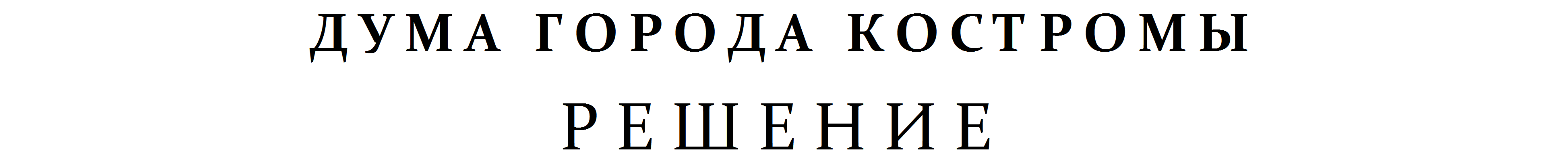 №О внесении изменений в Прогнозный план приватизации муниципального имущества города Костромы на 2019 годи на плановый период 2020 и 2021 годовО внесении изменений в Прогнозный план приватизации муниципального имущества города Костромы на 2019 годи на плановый период 2020 и 2021 годовО внесении изменений в Прогнозный план приватизации муниципального имущества города Костромы на 2019 годи на плановый период 2020 и 2021 годовО внесении изменений в Прогнозный план приватизации муниципального имущества города Костромы на 2019 годи на плановый период 2020 и 2021 годов«12)здание с кадастровым номером 44:27:020501: 1097Костромская область,город Кострома, снт Юбилейный (Первомайский), уч 858, ул 191973-назначение: нежилое здание, одноэтажное29,1324412 квартал 2019 года, 27034,17 рубля во 2 квартале 2019 года;земельный участокс кадастровым номером 44:27:020501:885Костромская область, город Кострома, поселок Первомайский, Садоводческое товарищество «Юбилейный»,участок № 858--категория земель: земли населённых пунктов4911689092 квартал 2019 года,168909 рубля во 2 квартале 2019 года;13)помещение с кадастровым номером 44:27:060402:58Российская Федерация, Костромская область, городской округ город Кострома, город Кострома,улица Центральная,дом 4, помещение 1анет данных-назначение: нежилое помещение,на 1 этаже32,34037502 квартал 2019 года,336458,33 рубляво 2 квартале 2019 года;14)помещение с кадастровым номером 44:27:040639:2851с движимым имуществом:Российская Федерация, Костромская область, городской округ город Кострома, город Кострома, улица Смирнова Юрия,дом 47, помещение 151нет данных-назначение: нежилое помещение,на 1 этаже и в подвале408,161215002 квартал2019 года,5101250 рублей во 2 квартале 2019 года;зеркало с инвентарным номером ВВ1010600011--10002 квартал2019 года,833,33 рубля во 2 квартале 2019 года;зеркало с инвентарным номером ВВ1010600012--10002 квартал2019 года,833,33 рубля во 2 квартале 2019 года;зеркало с инвентарным номером ВВ1010600013--10002 квартал2019 года,833,33 рубля во 2 квартале 2019 года;зеркало с инвентарным номером ВВ1010600014--10002 квартал2019 года,833,33 рубля во 2 квартале 2019 года;зеркало с инвентарным номером ВВ1010600015--10002 квартал2019 года,833,33 рубля во 2 квартале 2019 года;зеркало с инвентарным номером ВВ1010600016----10002 квартал2019 года,833,33 рубля во 2 квартале 2019 года;15)имущественный комплекс:здание с кадастровым номером 44:27:080517:587Российская Федерация, Костромская область, городской округ город Кострома, город Кострома, улица Ярославская, дом 49а1983-назначение: нежилое здание, одноэтажное47,2708002 квартал2019 года,59000 рублей во 2 квартале 2019 года;здание с кадастровым номером 44:27:080517:5861983-назначение: нежилое здание, одноэтажное324,64869002 квартал2019 года,405750 рублей во 2 квартале 2019 года;здание с кадастровым номером 44:27:080517:1127нет данных-назначение: нежилое здание, трёхэтажное2224,433366002 квартал2019 года,2780500 рублей во 2 квартале 2019 года;земельный участокс кадастровым номером 44:27:080517:5--категория земель: земли населённых пунктов13091,2652365042 квартал2019 года,5236504 рублей во 2 квартале 2019 года;16)помещение с кадастровым номером 44:27:000000:6977Костромская область, город Кострома, улица Берёзовая роща, ГСК 66, бокс 26нет данных-назначение: нежилое помещение, на 1 этаже20,21717002 квартал2019 года,143083,33 рубля во 2 квартале 2019 года;17)здание с кадастровым номером 44:27:050901:248Российская Федерация, Костромская область, городской округ город Кострома, город Кострома, посёлок Гари, дом 35нет данных-назначение: нежилое, одноэтажное1624,426647372 квартал2019 года,2220614,17 рубля во 2 квартале 2019 года;земельный участок с кадастровым номером 44:27:050901:250--категория земель: земли населённых пунктов538221925732 квартал2019 года,2192573 рубля во 2 квартале 2019 года;18)помещение с кадастровым номером 44:27:040615:162Российская Федерация, Костромская область, городской округ город Кострома, город Кострома, улица Шагова, дом 10, помещение 14до 1917 годаобязанность по выполнению требований, установленных Федеральным законом от 25 июня 2002 года № 73-ФЗ «Об объектах культурного наследия (памятниках истории и культуры) народов Российской Федерации»назначение: нежилое помещение, на 1 этаже многоквартирного дома (объект культурного наследия регионального значения: «Дом жилой Грязновых. Здесь жил русский советский военный деятель Д. П. Парский, 1820-е гг.; 1908-1914 гг.»), вход с улицы22,51687502 квартал2019 года,140625 рублей во 2 квартале 2019 года;19)здание с кадастровым номером 44:27:040703:213с движимым имуществом:Российская Федерация, Костромская область, городской округгород Кострома, город Кострома, улица Горная, дом 27а1957-назначение: нежилое, одноэтажное696,227848002 квартал2019 года,2320666,67 рубля во 2 квартале 2019 года;газовый счетчик с инвентарным номером 502нет данных---5002 квартал2019 года,416,67 рубля во 2 квартале 2019 года;компрессор с инвентарным номером 202нет данных---10002 квартал2019 года,833,33 рубля во 2 квартале 2019 года;станок трубогиб марки СТД439 с инвентарным номером 91нет данных---10002 квартал2019 года,833,33 рубля во 2 квартале 2019 года;земельный участок с кадастровым номером 44:27:040703:286-охранное обязательствокатегория земель: земли населённых пунктов, расположен в границах объекта культурного наследия федерального значения «Участок культурного слоя на территории Вознесенского посада (Дебре), XV-XVIII вв.»164390365002 квартал2019 года,9036500 рублей во 2 квартале 2019 года;20)помещение с кадастровым номером 44:27:040307:1368Российская Федерация, Костромская область, городской округ город Кострома, город Кострома, улица Козуева, дом 66, помещение101нет данныхаренданазначение: нежилое помещение,на 1 этаже11,21821592 квартал2019 года,151799,17 рубля во 2 квартале 2019 года;21)помещение с кадастровым номером 44:27:040110:94Российская Федерация, Костромская область, городской округ город Кострома, город Кострома, улица Советская, дом 2/1, помещение 8до 1917 годаобязанность по выполнению требований, установленных Федеральным законом от 25 июня 2002 года № 73-ФЗ «Об объектах культурного наследия (памятниках истории и культуры) народов Российской Федерации»назначение: нежилое помещение,на 1 этаже нежилого здания (объект культурного наследия регионального значения: «Здание кинотеатра С.К. Бархатова, 1913 г.»), вход с улицы73,219398002 квартал2019 года,1616500 рублей во 2 квартале 2019 года;22)помещение с кадастровым номером 44:27:040110:96Российская Федерация, Костромская область, городской округ город Кострома, город Кострома, улица Советская, дом 2/1, помещение 10до 1917 годаобязанность по выполнению требований, установленных Федеральным законом от 25 июня 2002 года № 73-ФЗ «Об объектах культурного наследия (памятниках истории и культуры) народов Российской Федерации»назначение: нежилое помещение,на 2 этаже нежилого здания (объект культурного наследия регионального значения: «Здание кинотеатра С.К. Бархатова, 1913 г.»),вход из помещения, не являющегося муниципальной собственностью города Костромы 68,814792002 квартал2019 года,1232666,67 рубля во 2 квартале 2019 года».23)воздушная кабельная линиягород Кострома, улица Юбилейная, от РУ 0,4 кВ ТП 617 до ВРУ жилого дома 20нет данных-напряжение 0,4 кВ, состоит из кабеля марки АВВГ сечением 4 x 25 квадратных миллиметров, протяженность линии - 50 метров, с двумя железобетонными опорами-318462 квартал2019 года,26538,33 рубля во 2 квартале 2019 года;24)воздушная кабельная линиягород Кострома, улица Хвойная, дома 2, 4нет данных-подключена к воздушной линии 0,4 кВ от ТП 460 «МРСК Центра», протяженность линии - около 305 метров, в том числе: АПВ35 - 4 провода в пролете протяженностью около 200 метров, СИП 4 x 25 протяженностью 105 метров, 7 одностоечных железобетонных опор СВ110, СВ95, 2 железобетонные опоры СВ110, СВ95 с укосом, 2 светильника уличного освещения-1921272 квартал2019 года,160105,83 рубля во 2 квартале 2019 года;25)воздушная кабельная линиягород Кострома, улица Жужелинская, от дома 1 до дома 14нет данных-7 железобетонных одностоечных опор СВ110, СВ95, 3 железобетонных опоры с укосом СВ110, СВ95, провод 0,4 кВ марки АПВ35 - 4 провода в пролете, протяженность линии - 220 метров, 5 светильников уличного освещения, подключены к воздушной линии 0,4 кВ-896792 квартал2019 года,74732,50 рубля во 2 квартале 2019 года;26)воздушная кабельная линиягород Кострома, улица Надеждинскаянет данных-3 железобетонные одностоечные опоры СВ110, 2 железобетонные опоры СВ110 с укосом, 4 светильника уличного освещения, провод напряжением 0,4 кВ марки АПВ25, 4 провода в пролете, провод уличного освещения марки АПВ16 - 1 провод в пролете, протяженность линии - 122 метра, на концевых опорах спуски кабельных линий АВВГ 4 x 50, точка подключения не определена-1904182 квартал2019 года,158681,67 рубля во 2 квартале 2019 года;27)воздушная кабельная линиягород Кострома, улица Хвойная, от дома 6нет данных-2 железобетонные одностоечные опоры СВ110, СВ95, 3 железобетонные опоры СВ110, СВ95 с укосом, протяженность линии - 130 метров, кабель марки АПВ25, 4 провода в пролете, 2 светильника уличного освещения, на концевой опоре спуск кабельной линии предположительно АВВГ 4 x 70-2667052 квартал2019 года,222254,17 рубля во 2 квартале 2019 года;28)воздушная кабельная линиягород Кострома, воздушная кабельная линия от контактных соединений на опоре ВЛ 0,4 кВ ТП 36 до производственного помещения по улице Мясницкой, дом 43анет данных-предназначена для электроснабжения производственного помещения по улице Мясницкой, дом 43а, напряжением 0,4 кВ, состоит из кабеля марки АВВГ сечением 4 x 25 квадратных миллиметров, протяженность линии - 8 метров-54352 квартал2019 года,4529,17 рубля во 2 квартале 2019 года;29)воздушная кабельная линиягород Кострома, воздушная кабельная линия от контактных соединений ВЛ 0,4 кВ (ТП 130) на наружной стене здания центрального теплового пункта до ВРУ 0,4 кВ в центральном тепловом пункте по улице Мясницкой, дом 40анет данных-предназначена для электроснабжения центрального теплового пункта по улице Мясницкой, дом 40а, напряжением 0,4 кВ, состоит из кабеля сечением 4 x 25 квадратных миллиметров, протяженность линии - 5 метров-33972 квартал2019 года,2830,83 рубля во 2 квартале 2019 года;30)подземная кабельная линиягород Кострома, подземная кабельная линия от жилого дома 51 до жилого дома 49 по улице Никитскойнет данных-предназначена для электроснабжения жилого дома 49 по улице Никитской, напряжением 0,4 кВ, состоит из кабеля марки АСБ сечением 3 x 35 + 1 x 10 квадратных миллиметров, протяженность линии - 104 метра-1182572 квартал2019 года,98547,5 рубляво 2 квартале 2019 года;31)воздушная кабельная линиягород Кострома,улица Жужелинская, проезд в сторону улицы Надеждинской (жилой дом 2)нет данных-железобетонная одностоечная опора СВ110, 2 железобетонные опоры СВ110 с укосом, 2 светильника уличного освещения (подключены от сетей 0,4 кВ через выключатели), провод напряжением 0,4 кВ марки АС35 - 4 провода в пролете, протяженность линии - 62 метра, на концевых опорах спуски кабельных линий, АВВГ 4 x 50, один спуск предположительно в сторону основной линии улицы Жужелинской (от дома 1 до дома 14) АВВГ 4 x 50, длина между точками подключения на концевых опорах около 70 метров-972312 квартал2019 года,81025,83 рубля во 2 квартале 2019 года».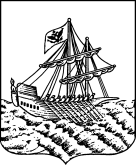 ГЛАВА АДМИНИСТРАЦИИ ГОРОДА КОСТРОМЫ ГЛАВА АДМИНИСТРАЦИИ ГОРОДА КОСТРОМЫ ГЛАВА АДМИНИСТРАЦИИ ГОРОДА КОСТРОМЫ ГЛАВА АДМИНИСТРАЦИИ ГОРОДА КОСТРОМЫ ГЛАВА АДМИНИСТРАЦИИ ГОРОДА КОСТРОМЫ ГЛАВА АДМИНИСТРАЦИИ ГОРОДА КОСТРОМЫ Советская ул., 1, г. Кострома, Костромская обл., 156000. 
Тел. (4942) 31-44-40; факс (4942) 31-39-32. E-mail: gorod_kostroma@adm44.ruСоветская ул., 1, г. Кострома, Костромская обл., 156000. 
Тел. (4942) 31-44-40; факс (4942) 31-39-32. E-mail: gorod_kostroma@adm44.ruСоветская ул., 1, г. Кострома, Костромская обл., 156000. 
Тел. (4942) 31-44-40; факс (4942) 31-39-32. E-mail: gorod_kostroma@adm44.ruСоветская ул., 1, г. Кострома, Костромская обл., 156000. 
Тел. (4942) 31-44-40; факс (4942) 31-39-32. E-mail: gorod_kostroma@adm44.ruСоветская ул., 1, г. Кострома, Костромская обл., 156000. 
Тел. (4942) 31-44-40; факс (4942) 31-39-32. E-mail: gorod_kostroma@adm44.ruСоветская ул., 1, г. Кострома, Костромская обл., 156000. 
Тел. (4942) 31-44-40; факс (4942) 31-39-32. E-mail: gorod_kostroma@adm44.ru№Главе города КостромыЮ. В. ЖуринуНа №отГлаве города КостромыЮ. В. ЖуринуО внесении на рассмотрение проекта решения Думы города КостромыО внесении на рассмотрение проекта решения Думы города КостромыО внесении на рассмотрение проекта решения Думы города КостромыО внесении на рассмотрение проекта решения Думы города КостромыГлаве города КостромыЮ. В. ЖуринуПриложение:1. Проект решения на 15 листах в 1 экземпляре.2. Пояснительная записка на 3 листах в 1 экземпляре.3. Перечень решений Думы города Костромы, подлежащих отмене, приостановлению, изменению или принятию в связи с принятием решения Думы города Костромы на 1 листе в 1 экземпляре.4. Контрольный лист определения необходимости проведения оценки регулирующего воздействия проекта решения Думы города Костромы на 1 листе в 1 экземпляре.5. Выписки из Единого государственного реестра недвижимости об объектах недвижимости на 67 листах в 1 экземпляре.6. Выписка из реестра муниципального имущества города Костромы от 18 марта 2019 года № 17 на 3 листах в 1 экземпляре.7. Выписка из реестра муниципального имущества города Костромы от 22 марта 2019 года № 29 на 2 листах в 1 экземпляре.8. Копия из отчёта об оценке от 11 января 2019 года
№ 2202, составленного Обществом с ограниченной ответственностью «Альфа-оценка» на 3 листах в 1 экземпляре.9. Копия из отчёта об оценке от 11 января 2019 года
№ 2201, составленного Обществом с ограниченной ответственностью «Альфа-оценка» на 4 листах в 1 экземпляре.10. Копия из отчёта об оценке от 11 января 2019 года
№ 2199, составленного Обществом с ограниченной ответственностью «Альфа-оценка» на 3 листах в 1 экземпляре.11. Копия справки закрытого акционерного общества «Аудит-Центр» от 23 января 2019 года № 28 на 1 листе в 1 экземпляре.12. Копия справки закрытого акционерного общества «Аудит-Центр» от 11 марта 2019 года № 124 на 2 листах в 1 экземпляре.13. Копия справки закрытого акционерного общества «Аудит-Центр» от 19 марта 2019 года № 145 на 1 листе в 1 экземпляре.14. Копия постановления Администрации города Костромы от 13 января 2016 года № 22 на 1 листе в 1 экземпляре.15. Копия приказа инспекции по охране объектов культурного наследия Костромской области от 1 апреля 2016 года № 44 на 1 листе в 1 экземпляре.16. Копия договора аренды нежилого помещения 
от 1 декабря 2017 года № 2717/01-д на 4 листах в 1 экземпляре.